GUVERNUL ROMÂNIEI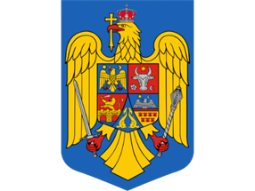 Hotărâreprivind trecerea din domeniul public al statului în domeniul privat al acestuia a suprafeței de 199,84 ha teren forestier aflat în administrarea Regiei Naționale a Pădurilor – Romsilva, în vederea reconstituirii dreptului de proprietate	În temeiul art. 108 din Constituția României, republicată, al art. 864, 867 și 869 din Legea nr. 287/2009 privind Codul civil, republicată, al art. 6 alin. (5) din Legea nr. 165/2013 privind măsurile pentru finalizarea procesului de restituire, în natură sau prin echivalent, a imobilelor preluate în mod abuziv în perioada regimului comunist în România, cu modificările și completările ulterioare, precum și al art.  288 și art. 361 alin. (1) din Ordonanţa de Urgenţă  a Guvernului nr. 57/2019 privind Codul administrativ, cu modificările și completările ulterioare,Având în vedere Decizia civilă nr. 1083/02.10.2018 al Tribunalului Mureș, pronunţată în dosarul 1633/289/2016, definitivă, prin a dispus punerea în posesie a reclamanților Nicoară Florentina Doina, Tudosiu Claudia Maria, Antal Cezar Valer și Antal Claudiu Titus şi s-a reconstituit dreptul de proprietate pentru suprafaţa de 199,84 ha teren forestier, pe raza comunei Lunca Bradului, județul Mureș,Guvernul României adoptă prezenta hotărâre:Art. 1 - Se aprobă trecerea din domeniul public al statului în domeniul privat al acestuia a suprafeţei de 199,84 ha teren forestier aflat în administrarea Regiei Naţionale a Pădurilor-Romsilva, prin Ocolul Silvic Lunca Bradului, cu amplasamentele amenajistice în U.P. II, u.a. 314A%-1,27 ha, 314B-8,86 ha, 315 A-14,24 ha, 315 B -35,96 ha, 316-35,08 ha, 317% -10,88 ha, 317% -12,57 ha, 318-28,81 ha, 319%-22,52 ha, 319%-21,93 ha și 320%-7,72 ha, U.A.T. Lunca Bradului, judeţul Mureș, întrucât aceasta şi-a pierdut uzul şi interesul public.Art. 2 -  (1) Suprafața de teren forestier prevăzută la art. 1 va fi pusă la dispoziţia Comisiei locale Lunca Bradului pentru stabilirea dreptului de proprietate privată asupra terenurilor, județul Mureș, de către Ocolul Silvic Lunca Bradului, în termen de 30 de zile de la data intrării în vigoare a prezentei hotărâri.(2) Ocolul Silvic Lunca Bradului, Direcția Silvică Mureș răspunde de paza vegetației forestiere de pe terenul în suprafață de 199,84 ha, până la data punerii în posesie a acestuia.Art. 3 – La propunerea Regiei Naționale a Pădurilor-Romsilva, Ministerul Mediului, Apelor și Pădurilor îşi va actualiza în mod corespunzător datele din evidenţele cantitativ-valorice şi, împreună cu Ministerul Finanţelor, va opera modificarea corespunzătoare a poziţiilor din anexa nr. 12 la Hotărârea Guvernului României nr. 1705/2006 pentru aprobarea inventarului centralizat al bunurilor din domeniul public al statului, cu modificările şi completările ulterioare, referitoare la suprafața de teren forestier prevăzută la art. 1.PRIM-MINISTRUIon-Marcel CIOLACU